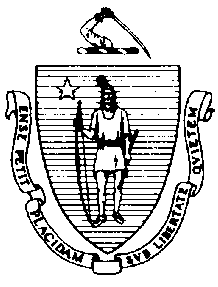 The Commonwealth of MassachusettsExecutive Office of Health and Human ServicesDepartment of Public HealthBureau of Environmental HealthCommunity Sanitation Program67 Forest Street, Suite # 100Marlborough, MA 01752Phone: 617-695-7447February 11, 2021Kevin F. Coppinger, SheriffEssex County Sheriff’s Department Headquarters20 Manning AvenueMiddleton, MA 01929		(electronic copy)Re: Facility Inspection - Essex County Correctional Alternative Center, LawrenceDear Sheriff Coppinger:In accordance with M.G.L. c. 111, §§ 5, 20, and 21, as well as Massachusetts Department of Public Health (Department) Regulations 105 CMR 451.000: Minimum Health and Sanitation Standards and Inspection Procedures for Correctional Facilities; 105 CMR 480.000: Storage and Disposal of Infectious or Physically Dangerous Medical or Biological Waste (State Sanitary Code, Chapter VIII); 105 CMR 590.000: Minimum Sanitation Standards for Food Establishments (State Sanitary Code Chapter X); the 2013 Food Code; 105 CMR 500.000 Good Manufacturing Practices for Food; and 105 CMR 205.000 Minimum Standards Governing Medical Records and the Conduct of Physical Examinations in Correctional Facilities; the Department’s Community Sanitation Program (CSP) conducted an inspection of the Essex County Correctional Alternative Center on February 4, 2021 accompanied by Sean Gallagher, Environmental Health and Safety Officer. Violations noted during the inspection are listed below including 5 repeat violations:Should you have any questions, please don’t hesitate to contact me.									Sincerely, 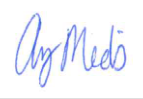 									Amy Medeiros									Environmental Health Inspector, CSP, BEHcc: 	Monica Bharel, MD, MPH, Commissioner, DPHJana Ferguson, Director, BEH	Steven Hughes, Director, CSP, BEHMarylou Sudders, Secretary, Executive Office of Health and Human Services 		(electronic copy)	Carol A. Mici, Commissioner, DOC   						(electronic copy)Thomas Turco, Secretary, EOPSS							(electronic copy)Timothy Gotovich, Acting Director, Policy Development and Compliance Unit	 	(electronic copy)	Heidi Mora, Superintendent							(electronic copy)	Jose Hernandez, Assistant Superintendent						(electronic copy)Sean Gallagher, EHSO  								(electronic copy)Michael Armano, Director, Lawrence Inspectional Services				(electronic copy)	Clerk, Massachusetts House of Representatives					(electronic copy)	Clerk, Massachusetts Senate							(electronic copy)HEALTH AND SAFETY VIOLATIONS(* indicates conditions documented on previous inspection reports)Main BuildingNurse’s Office	No Violations NotedStorage Closet				No Violations NotedNurse’s Bathroom				No Violations NotedFood Service AreasThe following Food Code violations listed in BOLD were observed to be corrected on-site.North Side 1st FloorDining Room	No Violations NotedIce Machine	No Violations NotedTray RoomFC 6-501.114(A)	Maintenance and Operation; Premises, Structure, Attachments, and Fixtures - Methods: Non-functional equipment not repaired or removed from premises, warewashing machine was out-of-orderMale Visitor’s Bathroom	No Violations NotedFemale Visitor’s Bathroom	No Violations NotedKitchenBack Serving Area	No Violations Noted2-Door Refrigerators	No Violations NotedServing/Prep Tables	No Violations NotedOffice105 CMR 590.011(C)(3)(b)(1)	Additional Requirements: Food Allergy Awareness Training, food protection manager did not post Massachusetts food allergen awareness training certificateDry Storage Closet	No Violations NotedChemical Closet	No Violations NotedFreezer (F2)FC 4-501.11(A)	Maintenance and Operation, Equipment: Equipment not maintained in a state of good 	repair, ice build-up on shelvesFC 3-305.11(A)(2)	Preventing Contamination from Premises: Food exposed to ice, build-up on boxes of foodWalk-in Refrigerator and Freezer (same unit)FC 4-501.11(A)*	Maintenance and Operation, Equipment: Equipment not maintained in a state of good 	repair, ice build-up on floorMain Kitchen AreaOffice	No Violations NotedPrep Tables	No Violations NotedLoading Dock	No Violations Noted2-Compartment Sink (Left)	No Violations Noted2-Compartment Sink (Center)	No Violations Noted2-Compartment Sink (Right)	No Violations NotedHandwash Sink	No Violations NotedSteamer	No Violations NotedOvens and Hoods	No Violations NotedKettles	No Violations NotedSlop SinkFC 6-501.16	Maintenance and Operation; Premises, Structure, Attachments, and Fixtures - Methods: Wet mop stored upside downIce Machine	No Violations NotedNorth Side 2nd FloorInmate Bathroom105 CMR 451.130	Plumbing: Plumbing not maintained in good repair, toilet # 1 clogged105 CMR 451.130	Plumbing: Plumbing not maintained in good repair, faucet leading at handwash sink # 4105 CMR 451.126	Hot Water: Hot water temperature recorded at 900FNorth Side 3rd FloorBathroom105 CMR 451.123	Maintenance: Screen missing105 CMR 451.126	Hot Water: Hot water temperature recorded at 1050FMain BathroomToilets and Handwash Sinks105 CMR 451.126	Hot Water: Hot water temperature recorded at 950FMain Shower105 CMR 451.121(A)*	Privacy: No privacy partition between showers105 CMR 451.130	Plumbing: Plumbing not maintained in good repair, shower # 14 and 15 leaking105 CMR 451.123*	Maintenance: Mildew on wallsSlop SinkUnable to Inspect – Not UsedOfficer’s Weight Room	No Violations NotedFemale Staff Bathroom	No Violations NotedMale Staff BathroomUnable to Inspect – In UseBack BuildingToilets and Handwash Sinks105 CMR 451.130	Plumbing: Plumbing not maintained in good repair, handwash sink # 4 looseShower Room105 CMR 451.121(A)	Privacy: No privacy partition between showers105 CMR 451.130	Plumbing: Plumbing not maintained in good repair, shower # 5 leakingAnnex BuildingBasementInmate Bathroom105 CMR 451.130	Plumbing: Plumbing not maintained in good repair, handwash sink # 3 and 5 leaking at faucetSlop Sink	No Violations NotedInmate Shower Room105 CMR 451.121(A)*	Privacy: No privacy partition between showers105 CMR 451.130*	Plumbing: Plumbing not maintained in good repair, shower # 2 and 8 leaking105 CMR 451.130	Plumbing: Plumbing not maintained in good repair, shower # 3 missing shower head105 CMR 451.130	Hot Water: Shower water temperature recorded at 1250FObservations and Recommendations The inmate population was 77 at the time of inspection.The Department recommends that the policies and procedures specific to Essex County Correctional Alternative Center pertaining to compliance with 105 CMR 480.000 be kept in a 3 ring binder in the Nurse’s Office so that is accessible to anyone who may require it.At the time of inspection, the warewash machine was out-of-order. As an interim measure, the facility had switched to Styrofoam trays and disposable utensils. The kitchen staff stated a service call had been placed.During the COVID-19 pandemic there have been several changes made to the conduct of inspections for the CSP, one of those changes made include reducing the amount of time CSP inspectors spend at one facility during an inspection. During the most recent inspection of your facility the CSP conducted an abbreviated inspection of your facility focusing on those areas that have historically shown up on past reports as well as areas of high concern for health and safety. The focused inspection was conducted in an effort to reduce COVID-19 exposure to facility staff, inmates and CSP inspectors, because of this, the inspection report is significantly shortened. We hope to return to standard inspectional procedures soon.This facility does not comply with the Department’s Regulations cited above. In accordance with 105 CMR 451.404, please submit a plan of correction within 10 working days of receipt of this notice, indicating the specific corrective steps to be taken, a timetable for such steps, and the date by which correction will be achieved. The plan should be signed by the Superintendent or Administrator and submitted to my attention, at the address listed above.To review the specific regulatory requirements please visit our website at www.mass.gov/dph/dcs and click on "Correctional Facilities" (available in both PDF and RTF formats).To review the Food Establishment Regulations or download a copy, please visit the Food Protection website at www.mass.gov/dph/fpp and click on "Retail food". Then under DPH Regulations and FDA Code click "Merged Food Code" or "105 CMR 590.000 - State Sanitary Code Chapter X - Minimum Sanitation Standards for Food Establishments".To review the Labeling regulations please visit the Food Protection website at www.mass.gov/dph/fpp and click on “Food Protection Program regulations”. Then under Food Processing click “105 CMR 500.000: Good Manufacturing Practices for Food”.This inspection report is signed and certified under the pains and penalties of perjury.									Sincerely,									Amy Medeiros														Environmental Health Inspector, CSP, BEHCHARLES D. BAKERGovernorKARYN E. POLITOLieutenant Governor  